Проект 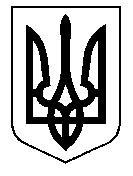 ТАЛЬНІВСЬКА РАЙОННА РАДАЧеркаської областіР  І  Ш  Е  Н  Н  Я__________Про внесення змін до рішення районної ради від 23.02.2018              № 22-15/VІІ «Про об’єкти (суб’єкти) спільної власності територіальних громад сіл і міста району» із змінами Відповідно  пункту 20 частини 1 статті 43, статтей  59, 60 Закону України “Про місцеве самоврядування в Україні”,  Закону України «Про передачу об’єктів права державної та комунальної власності», Цивільного кодексу України, постанови Кабінету Міністрів України від 21.09.1998 № 1482 «Про передачу об’єктів права державної та комунальної власності», враховуючи рішення сільських рад про доручення районній раді на  управління майном спільної власності територіальних громад сіл та міста району,  протокол № 1 від 23.05.2017 року загальних зборів учасників ТОВ «Тальнівська районна редакція радіомовлення» та повідомлення державного реєстратора юридичних осіб та фізичних осіб-підприємців від 19.12.2018 року про проведення державної реєстрації припинення юридичної особи, районна рада ВИРІШИЛА:1. Внести зміни до рішення районної ради від 23.02.2018 № 22-15/VІІ «Про об’єкти (суб’єкти) спільної власності територіальних громад сіл і міста району» із змінами, внесеними рішеннями районної ради від 28.09.2018 № 27-8/VII та від 21.12.2018 № 30-12/VІІ, виключивши з розділу 5 «Інші суб’єкти» в додатку 3  пункт 2 «ТОВ «Тальнівська районна редакція радіомовлення» 20401, Черкаська обл. м. Тальне, вул. Гагаріна,7».2. Контроль за виконанням рішення покласти на постійну комісію районної ради з питань комунальної власності, промисловості та регуляторної політики.Голова районної ради							            В.Любомська